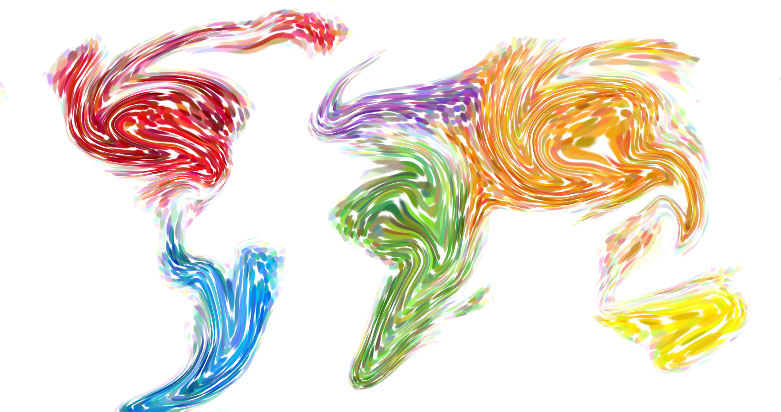 Global Studies handbook for students and advisers2016Table of ContentsFaces to Know in Global Studies						3Why Choose Global Studies?						3What You Need to Know as a First Time Global Studies Advisee	4Global Studies Degree Checklist and information			5Global Studies 8-semester plan						6 Transfer guide for OTC and 2-year college students			7	Frequently Asked Questions     						8Template for a good internship proposal					9GBL Major Yearly Calendar    						10Names to Know in the Global Studies DepartmentDr. John Chuchiak Ms. Dane Wallace – Advisor Dr. Judith Martin - AdvisorMr. Scott Handley – Advisor for Honors College Why Choose Global Studies? In 1995, Missouri State University adopted a state-wide Public Affairs mission which includes three major components: ethical leadership, cultural competence, and community engagement.  The Global Studies Program embraces all three pillars in a unique way and is the poster child for MSU’s Public Affairs Mission. Globalization and the interconnectedness of nations and economies demand that today’s students must be well educated in global issues.  Through extensive studies of the effects of globalization in various fields such as: economics, social welfare, government policies, international relations, geography, history, science and technology, human rights, Global Studies majors develop a broad understanding of world-wide issues.  Cultural CompetenceA broad list of course offerings across disciplines gives students the opportunity to learn about and test multiple perspectives; students are encouraged to seek out opportunities on and off campus to experience different cultures, perspectives and view points. (ex.: involvement with MSU’s international students and students in the ELI).  Global Studies majors participate extensively in Study Away programs which are typically linked to an international service learning experience or internship.    Ethical Leadership and Community EngagementThrough community engagement initiatives (national and international), Global Studies majors participate in volunteer and service learning programs offered through the University or national programs, as well as church-based missionary programs, and community-based organizations, at a very high rate. Through service to the local and global community, Global Studies students learn how to not only effectively work with others, but also adopt leadership and networking skills that make a positive impact on the lives of others and on their future careers.   Global Studies Majors develop a knowledge and understanding in some of the following areas (depending on their focus within the major and their selected minor(s) : awareness of key issues in social change, economic development and international relationsan understanding of economic, political, cultural and ecological global realitiesknowledge of past issues and events and the ability to apply this knowledge, in conjunction with contemporary issues, when planning for and anticipating future needs and trendsan awareness of the diversity and complexity of global environmentsknowledge of culture and practices of world communitieseffective communication skills in a wide range of situationsWhat You Need to Know as a First Time Global Studies Advisee since you just transferred to MSU or just declared this major:How to Prepare for Your First Advising Session?Check your advising notes and make sure the correct advisor, program and major are listed. If the correct advisor is not listed, go to advising center or the Honors College (University Hall) to make the necessary changes. Make sure the changes are in place before meeting with your advisor. Use the advising center website to familiarize yourself with the most basic and general issues: http://www.missouristate.edu/advising/default.htm Look at the following resources: “Suggestions from a former professional student: http://www.missouristate.edu/assets/advising/Suggestions_From_A_Former_Professional_Student.pdfGeneral advising FAQ : http://www.missouristate.edu/advising/FAQs.htmFAQ’s for Global Studies Majors  (http://globalstudies.missouristate.edu/FAQ.htm) Familiarize yourself with your degree audit and use your advising session to ask questions about it. How to Prepare for Subsequent Advising Sessions: Consult your degree audit on a regular basis so you can complete your work on your graduation plan. Don’t forget to include what type of Study Away Program you want to participate in. Best Practices for Consulting Your Degree Audit:List the classes  you still need to complete:General EducationB.A. MajorMinorUniversity requirementsCreate columns for each area so you can total up the classes. Divide by the number of classes you want to take each semester, bingo, you have your approximate graduation date. Visit the Study Away office to discuss possibilities and how and when courses will transferComplete the graduation draft before meeting with your advisor. For students transferring in from a 2-year school like Ozarks Technical College, please contact Dr. Madeleine Hooper at MHooper@missouristate.edu or call 417.836.5122 or 417.836.6371 to schedule an advising appointment.  This degree is almost like an individualized major insofar as there are lots of choices and courses may count twice in different areas. Please consult attached advising sheet which lists General Education courses that count towards the GBL major. It is equally important to tackle the 18 hour language requirement as soon as possible: Languages best suited are Spanish, Chinese, Arabic and French.  Global Studies Degree Checklist This is a helpful form and should be brought to  your Advising sessions.For complete information check catalog: http://www.missouristate.edu/registrar/catalog/prog_Global_Studies_Major.htmStudent name and M number_____________________________________ Date: __________________________Major: _____________________________ Minor: _____________________ Language: ______________________Tips for success: *Have some previous foreign language experience so you can place into higher level courses (take the placement test, it’s free) and get 18 hours in one language more quickly. *Pick General Education and BA-Fine Arts classes that also count for majorTransfer Degree Guide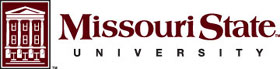 				   for OTC or any 2-year College studentsGLOBAL STUDIES – Bachelor of ArtsThe following is a guide to graduation with a bachelor’s degree in GLOBAL STUDIES by completing two years at OTC or at any 2-year college, and two years at MSU.Important notes about this MSU major2-year college students seeking a MSU Bachelor of Arts in Global Studies degree are strongly encouraged to contact the MSU transfer advisor early in their coursework.  There are many choices and courses that may count twice in different areas.  Students are encouraged to start their languages early in their college coursework.  Languages best suited are Spanish, Chinese, Arabic and French. This information is provided as a guide and students are required to fulfill MSU graduation requirements. Important resources for GLOBAL STUDIES majors: http://missouristate.edu/transfer/Frequently Asked QuestionsWhat jobs can I get with the major? How does MSU support my job search? The federal government (CIA, FBI, State & Defense Department)/Military/International Governmental Organizations (United Nations, International Monetary Foundation, World Bank, etc.)/Multinational businesses/International Non-Governmental Organizations (Red Cross, Amnesty International, environmental organizations, humanitarian organizations)/ the Peace Corps/International media organizations/Interpreting and translation services/schools. Take advantage of the opportunities the MSU CAREER CENTER offers every semester, it’s an amazing resource and an important step towards finding a job. See p. 13 and 14. I am a transfer student, what resources are available? What do I need to pay attention to?MSU transfer adviser:Dr. Madeleine Hooper, Director GBL: mhooper@missouristate.eduHonors College is administrative unit: call: 417-836-The 18 hour language requirement (in one language) and the BA requirements. It helps to be in touch with an adviser before you transfer to select courses that will count towards the major. General transfer info at: http://www.missouristate.edu/transfer/ Can I do an internship or Independent Studies and have it counted towards the Major? Yes, suitable internships (with the Red Cross or Habitat for Humanities, for example) can be used to earn credit towards the Major if approved by the Director of the GBL major. The course best suited is GBL 499. In consultation with advisor and approval of Director, it will be determined for which area (focus area, regional studies) course should count.  The same is true for Independent Studies courses that are completed under the supervision of a faculty member and entail independent research on a topic relevant to the Major. Can I double major and have several minors?Yes, this is not a comprehensive major, therefore you can have as many majors and minors as you can handle. Minimally you need at least one minor in addition to your major. If you double major you don’t need a minor. When should I study away? Anytime, but discuss with your advisor when and which country to pick. A lot will depend on your language proficiency and professional interests. Also check: http://international.missouristate.edu/studyaway/What clubs can I join?MSU has over 30 clubs with an “international” or “diversity” component, including Model U.NCan I enroll as a freshman?You can start taking courses towards the major during your first year in college, provided that you have fulfilled any prerequisite requirements for these courses. We urge you to select an advisor right away to make sure you pick the right courses and are on the right track for a timely graduation. Can I focus on a specific region? Every student pursuing a Global Studies major will have to take one course each on five regions (Africa, Asia, Europe, Latin America and the Caribbean, and the Middle East). You will, therefore, get exposure to information about all of these regions. To focus more specifically on a region, the following area studies minors in Asia, Latin America and the Middle East complement the GBL major. *Get an advisor ASAP to work on your major and your Public Affairs experience*Be mindful that MSU has a 40 hour Upper Division course requirement (only 300-level or higher count)Template for a Good Internship ProposalInternship proposals clearly define the roles and goals of internships. They outline the details and expectations of the student, university, and company. It's important to write and develop your internship so that you make the most of your work experience. Do you know what you need to include?Internship Proposal OutlineStudent:  
Department / Course Number: GBL 499
Term Year:  
Desired Credit Hours: 1-6
Company: Company Name, Address, Phone
Internship Supervisor:  
Faculty Advisor:  
Internship Duration:  
IntroductionThis section should include a paragraph outlining the company and what they do.  Goals and ObjectivesThis is your opportunity to explain what you want to do during the internship. Describe what you want to learn and achieve. You can write this in paragraph form or use bullet points to highlight the specific things you want to accomplish.Assignments Checklist and Student ResponsibilitiesThis will be determined by your university's requirements for completion of the internship. It refers to assignments from your professors that must be completed to receive internship credit, such as papers, logs, journals, evaluations, etc.  This outlines the exact requirements from the university in regards to hours, reporting, paper requirements, timelines, etc.SummaryA brief summation of how the internship will benefit you. It is also your chance to include any additional tidbits that you feel necessary.When you break the internship proposal down, it's not too complicated. Take it piece by piece and you'll have your internship proposal written and completed in no time.GBL major Yearly CalendarAugustPrepare for opening of semesterAdmin. Asst. returnsDirector returnsComplete scheduling of spring classes: GBL 250 sectionsBear Crew Move InHouse CallsLetter campaign for high school counselorsGBL website up-datesSeptemberOrder stationery as needed for recruitmentSend email notice to students with spring registration instructions and typed list of classes for spring.Advising appointments October  Outreach to students with poor mid-term advisory gradesAdvising appointmentsNovemberRegistration for spring semester classes beginsContinue advising appointmentsDecemberContinue recruitment; news update to prospective studentsCourse scheduling for fall semester: sections of GBL 250Notes to seniors: graduate school, Linked InCommencementJanuaryGrades and academic actionsCheck enrollment for springFebruarySend email notice to students with fall registration instructions and typed list of classes for fallAdvising appointmentsMarchOutreach to students with poor mid-term advisory gradesAdvising appointmentsAprilRegistration for summer and fall classesMayGrades and academic actionsNotes to seniors: graduate school, Linked InCommencementJune, July, AugustAdvising appointments are handled by Honors College OfficeGEN EDUHC 110 or GEP 101 COM 115ENG 110Writing IIMTH7-9 hours in Natural World12 hours in Breadth of Knowledge Hum. Cult12 hours in Public AffairsMAJORGBL 2504 basic courses5 courses in focus area5 courses in regional studiesForeign Language18 hoursMINOR18 hours (typical) 9 hours can double count w. MAJORB.A. REQUIREMENTS2 Fine Arts (can double count w. Major but not w. Gen Ed)HST 103 (can double count w. Gen Ed)HST 104 (can double count w. Gen Ed)PHI (can double count w. Gen Ed and Major)MSU REQUIREMENTSWatch for 40 hours of Upper Division courses ((300 level courses or higher)GEN EDUHC 110 or GEP 101 COM 115ENG 110Writing IIMTH7-9 hours in Natural World12 hours in Breadth of Knowledge Hum. Cult12 hours in Public AffairsMAJORGBL 2504 basic courses5 courses in focus area5 courses in regional studiesForeign Language18 hoursMINOR18 hours (typical) 9 hours can double count w. MAJORB.A. REQUIREMENTS2 Fine Arts (can double count w. Major but not w. Gen Ed)HST 103 (can double count w. Gen Ed)HST 104 (can double count w. Gen Ed)PHI (can double count w. Gen Ed and Major)MSU REQUIREMENTSWatch for 40 hours of Upper Division courses ((300 level courses or higher)GEN EDUHC 110 or GEP 101 COM 115ENG 110Writing IIMTH7-9 hours in Natural World12 hours in Breadth of Knowledge Hum. Cult12 hours in Public AffairsMAJORGBL 2504 basic courses5 courses in focus area5 courses in regional studiesForeign Language18 hoursMINOR18 hours (typical) 9 hours can double count w. MAJORB.A. REQUIREMENTS2 Fine Arts (can double count w. Major but not w. Gen Ed)HST 103 (can double count w. Gen Ed)HST 104 (can double count w. Gen Ed)PHI (can double count w. Gen Ed and Major)MSU REQUIREMENTSWatch for 40 hours of Upper Division courses ((300 level courses or higher)Considerations:Classes that count for GEN ED and Major: ANT 100, ECO 155, GRY 100, MUS 239, REL 210,SOC 150.Classes that count for BA-Fine Arts and Major: ART 272, 273, 274, some ENG and MCL classes. Some foreign language classes can count for Regional Studies or even Focus Areas (discuss w. your adviser): ex: FRN 313 can count for Regional Studies—Africa, SPN 325 for Regional Studies—Europe, SPN 326 for Regional Studies—Latin America. GBL 499: This course has broad guidelines and reflect specific interests of the student. To enroll in this course, the student has to propose an internship and research paper about it with the help of her/his adviser. At that point, the number of credit hours will be discussed (1-6). The proposal will then be submitted to Director of GBL for final approval. Once approved, a section of GBL will be opened for the student to enroll in.  See page…..
Get INVOLVED: You can get involved in numerous student organizations, many with an “international” or “diversity” component. https://missouristate.collegiatelink.net/organizationsFor more information, please contact Dane Wallace. DaneWallace@MissouriState.eduHonors College: ScottHandley@missouristate.eduPhone: 417-836-6370 or 6371Considerations:Classes that count for GEN ED and Major: ANT 100, ECO 155, GRY 100, MUS 239, REL 210,SOC 150.Classes that count for BA-Fine Arts and Major: ART 272, 273, 274, some ENG and MCL classes. Some foreign language classes can count for Regional Studies or even Focus Areas (discuss w. your adviser): ex: FRN 313 can count for Regional Studies—Africa, SPN 325 for Regional Studies—Europe, SPN 326 for Regional Studies—Latin America. GBL 499: This course has broad guidelines and reflect specific interests of the student. To enroll in this course, the student has to propose an internship and research paper about it with the help of her/his adviser. At that point, the number of credit hours will be discussed (1-6). The proposal will then be submitted to Director of GBL for final approval. Once approved, a section of GBL will be opened for the student to enroll in.  See page…..
Get INVOLVED: You can get involved in numerous student organizations, many with an “international” or “diversity” component. https://missouristate.collegiatelink.net/organizationsFor more information, please contact Dane Wallace. DaneWallace@MissouriState.eduHonors College: ScottHandley@missouristate.eduPhone: 417-836-6370 or 6371Considerations:Classes that count for GEN ED and Major: ANT 100, ECO 155, GRY 100, MUS 239, REL 210,SOC 150.Classes that count for BA-Fine Arts and Major: ART 272, 273, 274, some ENG and MCL classes. Some foreign language classes can count for Regional Studies or even Focus Areas (discuss w. your adviser): ex: FRN 313 can count for Regional Studies—Africa, SPN 325 for Regional Studies—Europe, SPN 326 for Regional Studies—Latin America. GBL 499: This course has broad guidelines and reflect specific interests of the student. To enroll in this course, the student has to propose an internship and research paper about it with the help of her/his adviser. At that point, the number of credit hours will be discussed (1-6). The proposal will then be submitted to Director of GBL for final approval. Once approved, a section of GBL will be opened for the student to enroll in.  See page…..
Get INVOLVED: You can get involved in numerous student organizations, many with an “international” or “diversity” component. https://missouristate.collegiatelink.net/organizationsFor more information, please contact Dane Wallace. DaneWallace@MissouriState.eduHonors College: ScottHandley@missouristate.eduPhone: 417-836-6370 or 6371Considerations:Classes that count for GEN ED and Major: ANT 100, ECO 155, GRY 100, MUS 239, REL 210,SOC 150.Classes that count for BA-Fine Arts and Major: ART 272, 273, 274, some ENG and MCL classes. Some foreign language classes can count for Regional Studies or even Focus Areas (discuss w. your adviser): ex: FRN 313 can count for Regional Studies—Africa, SPN 325 for Regional Studies—Europe, SPN 326 for Regional Studies—Latin America. GBL 499: This course has broad guidelines and reflect specific interests of the student. To enroll in this course, the student has to propose an internship and research paper about it with the help of her/his adviser. At that point, the number of credit hours will be discussed (1-6). The proposal will then be submitted to Director of GBL for final approval. Once approved, a section of GBL will be opened for the student to enroll in.  See page…..
Get INVOLVED: You can get involved in numerous student organizations, many with an “international” or “diversity” component. https://missouristate.collegiatelink.net/organizationsFor more information, please contact Dane Wallace. DaneWallace@MissouriState.eduHonors College: ScottHandley@missouristate.eduPhone: 417-836-6370 or 6371Considerations:Classes that count for GEN ED and Major: ANT 100, ECO 155, GRY 100, MUS 239, REL 210,SOC 150.Classes that count for BA-Fine Arts and Major: ART 272, 273, 274, some ENG and MCL classes. Some foreign language classes can count for Regional Studies or even Focus Areas (discuss w. your adviser): ex: FRN 313 can count for Regional Studies—Africa, SPN 325 for Regional Studies—Europe, SPN 326 for Regional Studies—Latin America. GBL 499: This course has broad guidelines and reflect specific interests of the student. To enroll in this course, the student has to propose an internship and research paper about it with the help of her/his adviser. At that point, the number of credit hours will be discussed (1-6). The proposal will then be submitted to Director of GBL for final approval. Once approved, a section of GBL will be opened for the student to enroll in.  See page…..
Get INVOLVED: You can get involved in numerous student organizations, many with an “international” or “diversity” component. https://missouristate.collegiatelink.net/organizationsFor more information, please contact Dane Wallace. DaneWallace@MissouriState.eduHonors College: ScottHandley@missouristate.eduPhone: 417-836-6370 or 6371Global Studies Proposed 8-Semester PlanGlobal Studies Proposed 8-Semester PlanGlobal Studies Proposed 8-Semester PlanGlobal Studies Proposed 8-Semester PlanGlobal Studies Proposed 8-Semester PlanGlobal Studies Proposed 8-Semester PlanGlobal Studies Proposed 8-Semester PlanBachelor of Arts  | Non-ComprehensiveBachelor of Arts  | Non-ComprehensiveBachelor of Arts  | Non-ComprehensiveBachelor of Arts  | Non-ComprehensiveBachelor of Arts  | Non-ComprehensiveBachelor of Arts  | Non-ComprehensiveBachelor of Arts  | Non-ComprehensiveFirst SemesterFirst SemesterFirst SemesterFirst SemesterSecond SemesterSecond SemesterSecond SemesterCourseTitleHrs.Hrs.CourseTitleHrs.GEP 101First Year Foundations22GBL/BALanguage Requirement (102)3ENG 110Writing I33Sciences with lab4GBL/BALanguage Requirement (101)33PLS 101 American Democracy/Citizenship3COM 115Public Speaking33Major(Regional Studies)3MTH 130 or  higher33BA/Major (focus area)PHI 3423GBL 25033Total Hours1717Total Hours16Third SemesterThird SemesterThird SemesterThird SemesterFourth SemesterFourth SemesterFourth SemesterCourseTitleHrs.Hrs.CourseTitleHrs.GBL/BALanguage Requirement (201)33GBL/BALanguage Requirement (202)3ECO 155Macro Economics33MUS 239Intro to World Music3SOC 150Intro to Sociology33Minor3HST 103World History 33Sciences3Regional Studies33Writing II3HIT 121 or 121 US HistoryTotal Hours1515Total Hours15Fifth SemesterFifth SemesterFifth SemesterFifth SemesterSixth SemesterSixth SemesterSixth SemesterCourseTitleHrs.Hrs.CourseTitleHrs.Study AwayDivide between Language (6-9)1515ANT 100World Cultures or REL 210- Paths of World Religion3Focus Area (6-9)Regional Studies6Regional Studies (3)Minor6Total Hours1515Total Hours15Seventh SemesterSeventh SemesterSeventh SemesterSeventh SemesterEighth SemesterEighth SemesterEighth SemesterCourseTitleHrs.Hrs.CourseTitleHrs.GEN EDPublic Issues33MajorFocus Area6HST 104World History33MajorRegional Studies3B.A.Fine Arts Requirement33B.A.Fine Arts Requirement3Minor66Minor(counting 3 hours double)3(+3)Total Hours1515Total Hours15Year 1 and Year 2 at OTC or any community collegeYear 1 and Year 2 at OTC or any community collegeYear 1 and Year 2 at OTC or any community collegeYear 1 and Year 2 at OTC or any community collegeYear 1 and Year 2 at OTC or any community collegeComplete your OTC Associate of Arts degree.  With the AA you will have met MSU’s general education requirements.  Select your courses with the assistance of your OTC advisor and include the following OTC courses, as they will transfer and fulfill part of your MSU major requirements.Complete your OTC Associate of Arts degree.  With the AA you will have met MSU’s general education requirements.  Select your courses with the assistance of your OTC advisor and include the following OTC courses, as they will transfer and fulfill part of your MSU major requirements.Complete your OTC Associate of Arts degree.  With the AA you will have met MSU’s general education requirements.  Select your courses with the assistance of your OTC advisor and include the following OTC courses, as they will transfer and fulfill part of your MSU major requirements.Complete your OTC Associate of Arts degree.  With the AA you will have met MSU’s general education requirements.  Select your courses with the assistance of your OTC advisor and include the following OTC courses, as they will transfer and fulfill part of your MSU major requirements.Complete your OTC Associate of Arts degree.  With the AA you will have met MSU’s general education requirements.  Select your courses with the assistance of your OTC advisor and include the following OTC courses, as they will transfer and fulfill part of your MSU major requirements.Year 3 and Year 4 at MSUYear 3 and Year 4 at MSUYear 3 and Year 4 at MSUYear 3 and Year 4 at MSUFirst fall semesterHoursFirst spring semesterHoursGBL 250 3Regional Studies 3Regional Studies 3Regional Studies 3Focus Area Minor33Focus Area Minor33Foreign Language 3Foreign Language3Total hours15Total hours15Second fall semesterHoursSecond spring semesterHoursStudy Away 12-15Regional Studies3-6(Focus Area—3-6)Focus Area3-6(Regional Studies—3-6)Minor3-6(Minor—3-6)Total hours15Total hours15